T:  E:  W: https://www.catholiccaredbb.org.au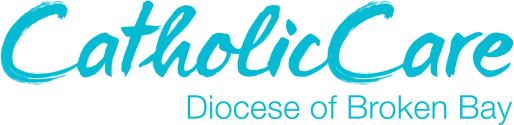 Before and After School Care Enrolment formAll correspondence will be made via email unless otherwise specified. Please select primary email address for the family.Select days requestedT:  E:  W: https://www.catholiccaredbb.org.auDirect debit requestI request and authorise CatholicCare Diocese Broken Bay to debit my Nominated Account with the amounts due for Outside School Hours Care commencing on  /  /  and fortnight thereafter.I understand that the amount charged may vary as determined by my level of use of the service. I understand this request is in place until I discontinue my use of the service and provide CatholicCare that I wish to cancel this request giving two weeks written notice from effective date.AuthorisationDirect Debit Request Service AgreementHubHello Pty Ltd CAN 160 176 018	Suite 309 Exchange Tower 530 Little Collins Street Melbourne, VIC, 3000	T 1 300 769 110 E hello@hubhello.com	Copyright © HubHello Pty Ltd 2017OverviewThis is your Direct Debit Service Agreement with HubHello Pty Ltd ACN 160 176 018.  It explains what your obligations are when undertaking a Direct Debit arrangement with us. It also details what our obligations are to you as your Direct Debit provider.Please keep this agreement for future reference.It forms part of the terms and conditions of your Direct Debit Request (DDR) and should be read in conjunction with your DDR authorisation.Definitionsaccount means the account held at your financial institution from which we are authorised to arrange for funds to be debited.agreement means this Direct Debit Request Service Agreement between you and us.banking day means a day other than a Saturday or a Sunday or a public holiday listed throughout Australia.debit day means the day that payment by you to us is due.debit payment means a particular transaction where a debit is made.direct debit request means the Direct Debit Request between us and you.us or we means HubHello, (the Debit User) you have authorised by requesting a Direct Debit Request.you means the customer who has signed or authorised by other means the Direct Debit Request.your financial institution means the financial institution nominated by you on the DDR at which the account is maintained. Debiting your account1.1	By signing a Direct Debit Request or by providing us with a valid instruction, you have authorised us to arrange for funds to be debited from your account. You should refer to the Direct Debit Request and this agreement for the terms of the arrangement between us and you. 1.2 	We will only arrange for funds to be debited from your account as authorised in the Direct Debit Request. orWe will only arrange for funds to be debited from your account if we have sent to the address nominated by you in the Direct Debit Request, a billing advice which specifies the amount payable by you to us and when it is due. 1.3	If the debit day falls on a day that is not a banking day, we may direct your financial institution to debit your account on the following banking day. If you are unsure about which day your account has or will be debited you should ask your financial institution. 1.4	'HUBHELLO CHILDCARE' for Credit Card or Debit Card debits or 'HUBHELLO CCARE' for bank account (BSB and Account Number listed) debits, will appear as the transaction reference on your nominated debiting account statement.   *Please note, your bank or credit card issuer may also apply extra wording on your statement notation such as physical location details e.g.; 'Upper Mt Gravatt Qld' Amendments by us2.1	We may vary any details of this agreement or a Direct Debit Request at any time by giving you at least fourteen (14) days written notice. Amendments by you3.1	You may change*, stop or defer a debit payment, or terminate this agreement by contacting your service with at least seven (7) days notice or 3.2	Arranging it through your own financial institution, which is required to act promptly on your instructions. *Note: in relation to the above reference to 'change', your financial institution may 'change' your debit payment only to the extent of advising HubHello of your new account details. Your obligations4.1	It is your responsibility to ensure that there are sufficient clear funds available in your account to allow a debit payment to be made in accordance with the Direct Debit Request. 4.2	If there are insufficient clear funds in your account to meet a debit payment: (a)	you may be charged a fee and/or interest by your financial institution; (b)	you may also incur fees or charges imposed or incurred by us; and (c)	you must arrange for the debit payment to be made by another method or arrange for sufficient clear funds to be in your account by an agreed time so that we can process the debit payment. 4.3	You should check your account statement to verify that the amounts debited from your account are correct 4.4	It is your obligation to ensure you discuss any/all associated direct debit transaction fees/charges with your service provider. Dispute5.1	If you believe that there has been an error in debiting your account, you should notify HubHello directly and confirm that notice in writing with us as soon as possible so that we can resolve your query more quickly. Alternatively, you can take it up directly with your financial institution. 5.2	If we conclude as a result of our investigations that your account has been incorrectly debited we will respond to your query by arranging for your financial institution to adjust your account (including interest and charges) accordingly. We will also notify you in writing of the amount by which your account has been adjusted. 5.3	If we conclude as a result of our investigations that your account has not been incorrectly debited we will respond to your query by providing you with reasons and any evidence for this finding in writing. AccountsYou should check: (a)	with your financial institution whether direct debiting is available from your account as direct debiting is not available through BECS on all accounts offered by financial institutions. (b)	your account details which you have provided to us are correct by checking them against a recent account statement; and (c)	with your financial institution before completing the Direct Debit Request if you have any queries about how to complete the Direct Debit Request. Confidentiality7.1	We will keep any information (including your account details) in your Direct Debit Request confidential. We will make reasonable efforts to keep any such information that we have about you secure and to ensure that any of our employees or agents who have access to information about you do not make any unauthorised use, modification, reproduction or disclosure of that information. 7.2	We will only disclose information that we have about you:  (a)	to the extent specifically required by law; or (b)	for the purposes of this agreement (including disclosing information in connection with any query or claim). Notice8.1 	If you wish to notify us in writing about anything relating to this agreement, you should write to HubHello at: accounts@hubcareservices.com8.2 	We may send notices either electronically to your email address or by ordinary post to the address you have given us. 8.3 	Any notice will be deemed to have been received on the third banking day after emailing or posting. Service General Information Our Team: Coordinator:   Practice Manager: Service Contact Details:Service email:   Service phone:   Operating Hours:Before School Care:  After School Care:  Enrolment processProvide completed enrolment form and supporting documents to your service Coordinator by emailing the service or dropping off your documents to the service.Receive email confirmation from service Coordinator with your booking details. Log in to MyGov and accept CWA.How to apply for CCSView the step by step guide by clicking on the link: https://www.humanservices.gov.au/individuals/online-help/centrelink/claim-child-care-subsidy
Or by requesting this step by step guide from your service Coordinator. How to accept your CWA for CCSView the step by step guide by clicking on the link: https://www.humanservices.gov.au/individuals/online-help/centrelink/confirm-your-childs-enrolment-details-child-care-subsidy
Or by requesting this step by step guide from your service Coordinator. Parent/Guardian 1  Parent/Guardian 2MondayTuesdayWednesdayThursdayFridayBefore school careAfter school care Are you requiring Vacation Care?Please note that not all services provide Vacation Care. Please speak with your Coordinator. Are you requiring Vacation Care?Please note that not all services provide Vacation Care. Please speak with your Coordinator. Are you requiring Vacation Care?Please note that not all services provide Vacation Care. Please speak with your Coordinator. Are you requiring Vacation Care?Please note that not all services provide Vacation Care. Please speak with your Coordinator. Are you requiring Vacation Care?Please note that not all services provide Vacation Care. Please speak with your Coordinator. Are you requiring Vacation Care?Please note that not all services provide Vacation Care. Please speak with your Coordinator.Staff only:ChildChildChildChildChildChildChildChildFirst name:       First name:       Last name:       Last name:       Last name:       Preferred name:       Preferred name:       Preferred name:       DOB:    /  /   Place of Birth:       Place of Birth:       Place of Birth:       Place of Birth:       Place of Birth:       Place of Birth:       Gender:     Male     FemaleAddress:       Address:       Address:       Address:       Address:       Address:       Religion:       Religion:       Cultural background:       Cultural background:       Cultural background:        Aboriginal     Torres Strait Islander     N/A Aboriginal     Torres Strait Islander     N/A Aboriginal     Torres Strait Islander     N/A Aboriginal     Torres Strait Islander     N/A Aboriginal     Torres Strait Islander     N/AChild's CRN (if applicable):       Child's CRN (if applicable):       Child's CRN (if applicable):       Language(s) spoken at home:       Language(s) spoken at home:       Language(s) spoken at home:       Language(s) spoken at home:       Language(s) spoken at home:       Name of school attending:Name of school attending:Name of school attending:Name of school attending:Year at school and class:      Year at school and class:      Year at school and class:      Year at school and class:      Parent/Guardian 1Parent/Guardian 1Parent/Guardian 1Parent/Guardian 2Parent/Guardian 2Parent/Guardian 2Parent/Guardian 2Full name:       Full name:       Full name:       Full name:       Full name:       Full name:       Full name:       Relationship to child:       Relationship to child:       Relationship to child:       Relationship to child:       Relationship to child:       Relationship to child:       Relationship to child:       DOB:    /  /   DOB:    /  /   DOB:    /  /   DOB:    /  /   DOB:    /  /   DOB:    /  /   DOB:    /  /   Address:      Address:      Address:      Address:       Address:       Address:       Address:       AH:      M:      W:      AH:      M:      M:      W:      Email:      Email:      Email:      Email:       Email:       Email:       Email:       Preferred method of contact:     AH      M      EPreferred method of contact:     AH      M      EPreferred method of contact:     AH      M      EPreferred method of contact:     AH      M      EPreferred method of contact:     AH      M      EPreferred method of contact:     AH      M      EPreferred method of contact:     AH      M      EOccupation:       Occupation:       Occupation:       Occupation:       Occupation:       Occupation:       Occupation:       Employer:       Employer:       Employer:       Employer:       Employer:       Employer:       Employer:       Work days/hours:       Work days/hours:       Work days/hours:       Work days/hours:       Work days/hours:       Work days/hours:       Work days/hours:       Ethnic/cultural background:       Ethnic/cultural background:       Ethnic/cultural background:       Ethnic/cultural background:       Ethnic/cultural background:       Ethnic/cultural background:       Ethnic/cultural background:        Aboriginal     Torres Strait Islander     N/A Aboriginal     Torres Strait Islander     N/A Aboriginal     Torres Strait Islander     N/A Aboriginal     Torres Strait Islander     N/A Aboriginal     Torres Strait Islander     N/A Aboriginal     Torres Strait Islander     N/A Aboriginal     Torres Strait Islander     N/AParent/Guardian responsible for paying fees:    Parent/Guardian 1  Parent/Guardian 2Parent/Guardian responsible for paying fees:    Parent/Guardian 1  Parent/Guardian 2Parent/Guardian responsible for paying fees:    Parent/Guardian 1  Parent/Guardian 2Parent/Guardian responsible for paying fees:    Parent/Guardian 1  Parent/Guardian 2Parent/Guardian responsible for paying fees:    Parent/Guardian 1  Parent/Guardian 2Parent/Guardian responsible for paying fees:    Parent/Guardian 1  Parent/Guardian 2Parent/Guardian responsible for paying fees:    Parent/Guardian 1  Parent/Guardian 2Parent's CRN (Parent linked for CCSS):  Parent's Name:       Parent's CRN (Parent linked for CCSS):  Parent's Name:       Parent's CRN (Parent linked for CCSS):  Parent's Name:       Parent's CRN (Parent linked for CCSS):  Parent's Name:       Parent's CRN (Parent linked for CCSS):  Parent's Name:       CRN:      CRN:      Does your family hold a low income Health Care card:        Yes (please attach copy)       NoDoes your family hold a low income Health Care card:        Yes (please attach copy)       NoDoes your family hold a low income Health Care card:        Yes (please attach copy)       NoDoes your family hold a low income Health Care card:        Yes (please attach copy)       NoDoes your family hold a low income Health Care card:        Yes (please attach copy)       NoDoes your family hold a low income Health Care card:        Yes (please attach copy)       NoDoes your family hold a low income Health Care card:        Yes (please attach copy)       NoCourt ordersAre there any Court Orders pertaining to custody or residence of your child? No      Yes (please provide copies of any Court Orders)Are there any Parenting Orders/Plans in place for your child? No      Yes (Please provide copies of any Parenting Orders/Plans)AuthorisationsAuthorised person 1Authorised person 1Authorised person 1Authorised person 1Authorised person 2Authorised person 2Authorised person 2Authorised person 2Name:       Name:       Name:       Name:       Name:       Name:       Name:       Name:       Address:       Address:       Address:       Address:       Address:       Address:       Address:       Address:       AH:      AH:      M:      W:      AH:      AH:      M:      W:      Relationship to child:       Relationship to child:       Relationship to child:       Relationship to child:       Relationship to child:       Relationship to child:       Relationship to child:       Relationship to child:       I agree for this person to:I agree for this person to:I agree for this person to:I agree for this person to:I agree for this person to:I agree for this person to:I agree for this person to:I agree for this person to:Collect my child from the service. Whenever possible, I will give prior notice on the days this person will be collecting my child.Collect my child from the service. Whenever possible, I will give prior notice on the days this person will be collecting my child.Collect my child from the service. Whenever possible, I will give prior notice on the days this person will be collecting my child.Collect my child from the service. Whenever possible, I will give prior notice on the days this person will be collecting my child.Collect my child from the service. Whenever possible, I will give prior notice on the days this person will be collecting my child.Collect my child from the service. Whenever possible, I will give prior notice on the days this person will be collecting my child.Be contacted in the case of an emergency, injury, illness and to authorise medical treatment if parent/guardian is uncontactableBe contacted in the case of an emergency, injury, illness and to authorise medical treatment if parent/guardian is uncontactableBe contacted in the case of an emergency, injury, illness and to authorise medical treatment if parent/guardian is uncontactableBe contacted in the case of an emergency, injury, illness and to authorise medical treatment if parent/guardian is uncontactable.Be contacted in the case of an emergency, injury, illness and to authorise medical treatment if parent/guardian is uncontactable.Be contacted in the case of an emergency, injury, illness and to authorise medical treatment if parent/guardian is uncontactable.Permit to transport child by ambulancePermit to transport child by ambulancePermit to transport child by ambulancePermit to transport child by ambulancePermit to transport child by ambulancePermit to transport child by ambulanceGive consent for the administration of medication Give consent for the administration of medication Give consent for the administration of medication Give consent for the administration of medication Give consent for the administration of medication Give consent for the administration of medication Give consent for staff to take my child to excursions outside of the centre premises.Give consent for staff to take my child to excursions outside of the centre premises.Give consent for staff to take my child to excursions outside of the centre premises.Give consent for staff to take my child to excursions outside of the centre premises.Give consent for staff to take my child to excursions outside of the centre premises.Give consent for staff to take my child to excursions outside of the centre premises.Medical informationMedical informationMedicare number:       Health fund provider and no:       Doctor's name:       Dentist's name:       Address:       Address:       Phone:       Phone:       Health backgroundHas your child been diagnosed at risk of anaphylaxis?     No     Yes(Please list, including brief treatment summary. A Medical Action Plan which has been developed by a medical professional, and Risk Minimisation Plan will be required.)Does your child have any allergies e.g. food, medication, animal, insects? No    Yes (Please list including brief treatment summary.  A Medical Action plan, which has been developed by a medical professional, and Risk Minimisation Plan will be required.)Does your child have any special dietary requirements?     No     Yes (Please provide details.)Do you, or have you had concerns about your child's speech development, eye sight or hearing? No     Yes (Please provide details.)Does your child have any health problems or medical condition that is being treated or monitored?     No     Yes (Please list, including brief treatment summary. A Medical Action Plan and Risk Minimisation Plan will be required for asthma, diabetes, epilepsy, etc.)Does your child take any regular medication?     No  Yes Please provide details.)Does your child have a disability or delay, including intellectual, sensory or physical impairment? No     Yes (How does the disability affect your child? Please give details including mobility, toileting and communication.)ImmunisationImmunisationHas your child been immunised?     No       YesIs it up to date?       Yes       No Please attach a copy of the approved documentation to the enrolment form. Refer to the Enrolment Policy.Note:  An Australian Childhood Immunisation Register (ACIR) Immunisation History Statement must be supplied.Please attach a copy of the approved documentation to the enrolment form. Refer to the Enrolment Policy.Note:  An Australian Childhood Immunisation Register (ACIR) Immunisation History Statement must be supplied.Child profileHomeworkDo you wish your child to complete any homework whilst at the centre?  No    Yes (please give details of how you would like this approached)PersonalityDoes your child have any particular fears staff should be aware of?       No        Yes (please provide details)Please describe your child's special interests or favourite activities?Family profileFamily profileFamily profileFamily profileFamily profileSiblingsSiblingsSiblingsSiblingsSiblingsName:       DOB   /  / DOB   /  / Name:       DOB   /  / Name:       DOB   /  / DOB   /  / Name:       DOB   /  / Other significant household membersOther significant household membersOther significant household membersOther significant household membersOther significant household membersName:       Name:       Name:       Name:       Name:       Relationship to child:       Relationship to child:       Relationship to child:       Relationship to child:       Relationship to child:       Professional skills or interests which you may be able to share with the CentreProfessional skills or interests which you may be able to share with the CentreProfessional skills or interests which you may be able to share with the CentreProfessional skills or interests which you may be able to share with the CentreProfessional skills or interests which you may be able to share with the CentreSkills:       Skills:       Special training:       Special training:       Special training:       Creative activities:       Creative activities:       Other:       Other:       Other:       Special days/events celebrated (please list)Special days/events celebrated (please list)Special days/events celebrated (please list)Special days/events celebrated (please list)Special days/events celebrated (please list)What are you hoping your child will gain from their experiences while at Outside School Hours Care?What are you hoping your child will gain from their experiences while at Outside School Hours Care?What are you hoping your child will gain from their experiences while at Outside School Hours Care?What are you hoping your child will gain from their experiences while at Outside School Hours Care?What are you hoping your child will gain from their experiences while at Outside School Hours Care?Additional informationPlease list any special considerations, cultural, religious or dietary preferences, or additional needs of which our staff should be aware:Authorisation (please sign below)Authorisation (please sign below)Authorisation (please sign below)Authorisation (please sign below)Authorisation (please sign below)Authorisation (please sign below)Authorisation (please sign below)Authorisation (please sign below)Authorisation (please sign below)I authorise the staff at the Centre – CatholicCare Diocese of Broken Bay, to:Seek urgent medical treatment from a registered medical practitioner, dental service, hospital or ambulance serviceCarry out urgent medical treatment.Release my child to the care of medical or emergency services if deemed necessaryTransport the child by ambulance if deemed necessaryI understand any cost will be borne by the parent/guardian.I authorise the staff at the Centre – CatholicCare Diocese of Broken Bay, to:Seek urgent medical treatment from a registered medical practitioner, dental service, hospital or ambulance serviceCarry out urgent medical treatment.Release my child to the care of medical or emergency services if deemed necessaryTransport the child by ambulance if deemed necessaryI understand any cost will be borne by the parent/guardian.I authorise the staff at the Centre – CatholicCare Diocese of Broken Bay, to:Seek urgent medical treatment from a registered medical practitioner, dental service, hospital or ambulance serviceCarry out urgent medical treatment.Release my child to the care of medical or emergency services if deemed necessaryTransport the child by ambulance if deemed necessaryI understand any cost will be borne by the parent/guardian.I authorise the staff at the Centre – CatholicCare Diocese of Broken Bay, to:Seek urgent medical treatment from a registered medical practitioner, dental service, hospital or ambulance serviceCarry out urgent medical treatment.Release my child to the care of medical or emergency services if deemed necessaryTransport the child by ambulance if deemed necessaryI understand any cost will be borne by the parent/guardian.I authorise the staff at the Centre – CatholicCare Diocese of Broken Bay, to:Seek urgent medical treatment from a registered medical practitioner, dental service, hospital or ambulance serviceCarry out urgent medical treatment.Release my child to the care of medical or emergency services if deemed necessaryTransport the child by ambulance if deemed necessaryI understand any cost will be borne by the parent/guardian.I authorise the staff at the Centre – CatholicCare Diocese of Broken Bay, to:Seek urgent medical treatment from a registered medical practitioner, dental service, hospital or ambulance serviceCarry out urgent medical treatment.Release my child to the care of medical or emergency services if deemed necessaryTransport the child by ambulance if deemed necessaryI understand any cost will be borne by the parent/guardian.I authorise the staff at the Centre – CatholicCare Diocese of Broken Bay, to:Seek urgent medical treatment from a registered medical practitioner, dental service, hospital or ambulance serviceCarry out urgent medical treatment.Release my child to the care of medical or emergency services if deemed necessaryTransport the child by ambulance if deemed necessaryI understand any cost will be borne by the parent/guardian.I authorise the staff to apply sunscreen as required and as per the Sun Protection Policy.I authorise the staff to apply sunscreen as required and as per the Sun Protection Policy.I authorise the staff to apply sunscreen as required and as per the Sun Protection Policy.I authorise the staff to apply sunscreen as required and as per the Sun Protection Policy.I authorise the staff to apply sunscreen as required and as per the Sun Protection Policy.I authorise the staff to apply sunscreen as required and as per the Sun Protection Policy.I authorise the staff to apply sunscreen as required and as per the Sun Protection Policy. I do /  do not give permission for staff to administer Paracetamol once according to the manufacturer’s instruction and the Medication Policy in the case of a fever greater than 38.5°C.I recognise all attempts will be made to control the fever, including removing excess clothing and encouraging fluid intake, and making contact with parents/guardians to inform them of the child’s health and wellbeing. I do /  do not give permission for staff to administer Paracetamol once according to the manufacturer’s instruction and the Medication Policy in the case of a fever greater than 38.5°C.I recognise all attempts will be made to control the fever, including removing excess clothing and encouraging fluid intake, and making contact with parents/guardians to inform them of the child’s health and wellbeing. I do /  do not give permission for staff to administer Paracetamol once according to the manufacturer’s instruction and the Medication Policy in the case of a fever greater than 38.5°C.I recognise all attempts will be made to control the fever, including removing excess clothing and encouraging fluid intake, and making contact with parents/guardians to inform them of the child’s health and wellbeing. I do /  do not give permission for staff to administer Paracetamol once according to the manufacturer’s instruction and the Medication Policy in the case of a fever greater than 38.5°C.I recognise all attempts will be made to control the fever, including removing excess clothing and encouraging fluid intake, and making contact with parents/guardians to inform them of the child’s health and wellbeing. I do /  do not give permission for staff to administer Paracetamol once according to the manufacturer’s instruction and the Medication Policy in the case of a fever greater than 38.5°C.I recognise all attempts will be made to control the fever, including removing excess clothing and encouraging fluid intake, and making contact with parents/guardians to inform them of the child’s health and wellbeing. I do /  do not give permission for staff to administer Paracetamol once according to the manufacturer’s instruction and the Medication Policy in the case of a fever greater than 38.5°C.I recognise all attempts will be made to control the fever, including removing excess clothing and encouraging fluid intake, and making contact with parents/guardians to inform them of the child’s health and wellbeing. I do /  do not give permission for staff to administer Paracetamol once according to the manufacturer’s instruction and the Medication Policy in the case of a fever greater than 38.5°C.I recognise all attempts will be made to control the fever, including removing excess clothing and encouraging fluid intake, and making contact with parents/guardians to inform them of the child’s health and wellbeing.I understand that staff will administer an EpiPen once and in accordance with the Managing Asthma, Allergies, Anaphylaxis, Diabetes and Other Medical Conditions Policy, the Medication Policy and the Education and Care Services National Regulations in the event that my child has an anaphylaxis emergency while at the centre.I understand that all attempts will be made to contact parents as soon as practicable and that an ambulance will be called. I understand that staff will administer an EpiPen once and in accordance with the Managing Asthma, Allergies, Anaphylaxis, Diabetes and Other Medical Conditions Policy, the Medication Policy and the Education and Care Services National Regulations in the event that my child has an anaphylaxis emergency while at the centre.I understand that all attempts will be made to contact parents as soon as practicable and that an ambulance will be called. I understand that staff will administer an EpiPen once and in accordance with the Managing Asthma, Allergies, Anaphylaxis, Diabetes and Other Medical Conditions Policy, the Medication Policy and the Education and Care Services National Regulations in the event that my child has an anaphylaxis emergency while at the centre.I understand that all attempts will be made to contact parents as soon as practicable and that an ambulance will be called. I understand that staff will administer an EpiPen once and in accordance with the Managing Asthma, Allergies, Anaphylaxis, Diabetes and Other Medical Conditions Policy, the Medication Policy and the Education and Care Services National Regulations in the event that my child has an anaphylaxis emergency while at the centre.I understand that all attempts will be made to contact parents as soon as practicable and that an ambulance will be called. I understand that staff will administer an EpiPen once and in accordance with the Managing Asthma, Allergies, Anaphylaxis, Diabetes and Other Medical Conditions Policy, the Medication Policy and the Education and Care Services National Regulations in the event that my child has an anaphylaxis emergency while at the centre.I understand that all attempts will be made to contact parents as soon as practicable and that an ambulance will be called. I understand that staff will administer an EpiPen once and in accordance with the Managing Asthma, Allergies, Anaphylaxis, Diabetes and Other Medical Conditions Policy, the Medication Policy and the Education and Care Services National Regulations in the event that my child has an anaphylaxis emergency while at the centre.I understand that all attempts will be made to contact parents as soon as practicable and that an ambulance will be called. I understand that staff will administer an EpiPen once and in accordance with the Managing Asthma, Allergies, Anaphylaxis, Diabetes and Other Medical Conditions Policy, the Medication Policy and the Education and Care Services National Regulations in the event that my child has an anaphylaxis emergency while at the centre.I understand that all attempts will be made to contact parents as soon as practicable and that an ambulance will be called. I understand that staff will administer asthma reliever medication in accordance with the Managing Asthma, Allergies, Anaphylaxis, Diabetes and Other Medical Conditions Policy, the Medications Policy and the Education and Care services National Regulations in the event that my child has an asthma or anaphylaxis emergency while at the centre.I understand that all attempts will be made to contact parents as soon as practicable and that an ambulance will be called.I understand that staff will administer asthma reliever medication in accordance with the Managing Asthma, Allergies, Anaphylaxis, Diabetes and Other Medical Conditions Policy, the Medications Policy and the Education and Care services National Regulations in the event that my child has an asthma or anaphylaxis emergency while at the centre.I understand that all attempts will be made to contact parents as soon as practicable and that an ambulance will be called.I understand that staff will administer asthma reliever medication in accordance with the Managing Asthma, Allergies, Anaphylaxis, Diabetes and Other Medical Conditions Policy, the Medications Policy and the Education and Care services National Regulations in the event that my child has an asthma or anaphylaxis emergency while at the centre.I understand that all attempts will be made to contact parents as soon as practicable and that an ambulance will be called.I understand that staff will administer asthma reliever medication in accordance with the Managing Asthma, Allergies, Anaphylaxis, Diabetes and Other Medical Conditions Policy, the Medications Policy and the Education and Care services National Regulations in the event that my child has an asthma or anaphylaxis emergency while at the centre.I understand that all attempts will be made to contact parents as soon as practicable and that an ambulance will be called.I understand that staff will administer asthma reliever medication in accordance with the Managing Asthma, Allergies, Anaphylaxis, Diabetes and Other Medical Conditions Policy, the Medications Policy and the Education and Care services National Regulations in the event that my child has an asthma or anaphylaxis emergency while at the centre.I understand that all attempts will be made to contact parents as soon as practicable and that an ambulance will be called.I understand that staff will administer asthma reliever medication in accordance with the Managing Asthma, Allergies, Anaphylaxis, Diabetes and Other Medical Conditions Policy, the Medications Policy and the Education and Care services National Regulations in the event that my child has an asthma or anaphylaxis emergency while at the centre.I understand that all attempts will be made to contact parents as soon as practicable and that an ambulance will be called.I understand that staff will administer asthma reliever medication in accordance with the Managing Asthma, Allergies, Anaphylaxis, Diabetes and Other Medical Conditions Policy, the Medications Policy and the Education and Care services National Regulations in the event that my child has an asthma or anaphylaxis emergency while at the centre.I understand that all attempts will be made to contact parents as soon as practicable and that an ambulance will be called.I give permission for staff to take photographs of my child for use in the following (please select agreed points):I give permission for staff to take photographs of my child for use in the following (please select agreed points):I give permission for staff to take photographs of my child for use in the following (please select agreed points):I give permission for staff to take photographs of my child for use in the following (please select agreed points):I give permission for staff to take photographs of my child for use in the following (please select agreed points):I give permission for staff to take photographs of my child for use in the following (please select agreed points):I give permission for staff to take photographs of my child for use in the following (please select agreed points):My Child’s Observations/PortfolioMy Child’s Observations/PortfolioMy Child’s Observations/PortfolioMy Child’s Observations/PortfolioMy Child’s Observations/PortfolioMy Child’s Observations/PortfolioOther Children’s Observations/Portfolios (i.e. group shots)Other Children’s Observations/Portfolios (i.e. group shots)Other Children’s Observations/Portfolios (i.e. group shots)Other Children’s Observations/Portfolios (i.e. group shots)Other Children’s Observations/Portfolios (i.e. group shots)Other Children’s Observations/Portfolios (i.e. group shots)Display within the ServiceDisplay within the ServiceDisplay within the ServiceDisplay within the ServiceDisplay within the ServiceDisplay within the ServiceDisplay in the Service publicationDisplay in the Service publicationDisplay in the Service publicationDisplay in the Service publicationDisplay in the Service publicationDisplay in the Service publicationUse in program documentation sent to families via emailUse in program documentation sent to families via emailUse in program documentation sent to families via emailUse in program documentation sent to families via emailUse in program documentation sent to families via emailUse in program documentation sent to families via emailSlideshow presentations with Catholic Schools Office StaffSlideshow presentations with Catholic Schools Office StaffSlideshow presentations with Catholic Schools Office StaffSlideshow presentations with Catholic Schools Office StaffSlideshow presentations with Catholic Schools Office StaffSlideshow presentations with Catholic Schools Office StaffSlideshow presentations for Children’s Services Staff and/or CatholicCare Staff Professional Development trainingSlideshow presentations for Children’s Services Staff and/or CatholicCare Staff Professional Development trainingSlideshow presentations for Children’s Services Staff and/or CatholicCare Staff Professional Development trainingSlideshow presentations for Children’s Services Staff and/or CatholicCare Staff Professional Development trainingSlideshow presentations for Children’s Services Staff and/or CatholicCare Staff Professional Development trainingSlideshow presentations for Children’s Services Staff and/or CatholicCare Staff Professional Development trainingI give consent to the collection and use of my image/my child’s image by photography or video recording by CatholicCare. I acknowledge that these may be used on the CatholicCare website, selected social media channels, in newsletters and publications for the purpose of promotion and marketing. I also acknowledge that I am not entitled to any remuneration, royalties or any other payment from CatholicCare in respect of the use by CatholicCare of the photographs and/or videos.I give consent to the collection and use of my image/my child’s image by photography or video recording by CatholicCare. I acknowledge that these may be used on the CatholicCare website, selected social media channels, in newsletters and publications for the purpose of promotion and marketing. I also acknowledge that I am not entitled to any remuneration, royalties or any other payment from CatholicCare in respect of the use by CatholicCare of the photographs and/or videos.I give consent to the collection and use of my image/my child’s image by photography or video recording by CatholicCare. I acknowledge that these may be used on the CatholicCare website, selected social media channels, in newsletters and publications for the purpose of promotion and marketing. I also acknowledge that I am not entitled to any remuneration, royalties or any other payment from CatholicCare in respect of the use by CatholicCare of the photographs and/or videos.I give consent to the collection and use of my image/my child’s image by photography or video recording by CatholicCare. I acknowledge that these may be used on the CatholicCare website, selected social media channels, in newsletters and publications for the purpose of promotion and marketing. I also acknowledge that I am not entitled to any remuneration, royalties or any other payment from CatholicCare in respect of the use by CatholicCare of the photographs and/or videos.I give consent to the collection and use of my image/my child’s image by photography or video recording by CatholicCare. I acknowledge that these may be used on the CatholicCare website, selected social media channels, in newsletters and publications for the purpose of promotion and marketing. I also acknowledge that I am not entitled to any remuneration, royalties or any other payment from CatholicCare in respect of the use by CatholicCare of the photographs and/or videos.I give consent to the collection and use of my image/my child’s image by photography or video recording by CatholicCare. I acknowledge that these may be used on the CatholicCare website, selected social media channels, in newsletters and publications for the purpose of promotion and marketing. I also acknowledge that I am not entitled to any remuneration, royalties or any other payment from CatholicCare in respect of the use by CatholicCare of the photographs and/or videos.I give consent to the collection and use of my image/my child’s image by photography or video recording by CatholicCare. I acknowledge that these may be used on the CatholicCare website, selected social media channels, in newsletters and publications for the purpose of promotion and marketing. I also acknowledge that I am not entitled to any remuneration, royalties or any other payment from CatholicCare in respect of the use by CatholicCare of the photographs and/or videos.I understand that no personal information, such as names, will be used in any publications unless express consent is given.I understand that no personal information, such as names, will be used in any publications unless express consent is given.I understand that no personal information, such as names, will be used in any publications unless express consent is given.I understand that no personal information, such as names, will be used in any publications unless express consent is given.I understand that no personal information, such as names, will be used in any publications unless express consent is given.I understand that no personal information, such as names, will be used in any publications unless express consent is given.I understand that no personal information, such as names, will be used in any publications unless express consent is given.I understand that I am only allowed to photograph my own child while on the centre premises. I also understand that group photographs/media taken of groups of children, by service staff, at special events (e.g. Christmas parties etc.) and photos included in the children’s documentation are not to be distributed to other people.I understand that I am only allowed to photograph my own child while on the centre premises. I also understand that group photographs/media taken of groups of children, by service staff, at special events (e.g. Christmas parties etc.) and photos included in the children’s documentation are not to be distributed to other people.I understand that I am only allowed to photograph my own child while on the centre premises. I also understand that group photographs/media taken of groups of children, by service staff, at special events (e.g. Christmas parties etc.) and photos included in the children’s documentation are not to be distributed to other people.I understand that I am only allowed to photograph my own child while on the centre premises. I also understand that group photographs/media taken of groups of children, by service staff, at special events (e.g. Christmas parties etc.) and photos included in the children’s documentation are not to be distributed to other people.I understand that I am only allowed to photograph my own child while on the centre premises. I also understand that group photographs/media taken of groups of children, by service staff, at special events (e.g. Christmas parties etc.) and photos included in the children’s documentation are not to be distributed to other people.I understand that I am only allowed to photograph my own child while on the centre premises. I also understand that group photographs/media taken of groups of children, by service staff, at special events (e.g. Christmas parties etc.) and photos included in the children’s documentation are not to be distributed to other people.I understand that I am only allowed to photograph my own child while on the centre premises. I also understand that group photographs/media taken of groups of children, by service staff, at special events (e.g. Christmas parties etc.) and photos included in the children’s documentation are not to be distributed to other people.I have read and understood the Notification of the Collection of Personal Information.I have read and understood the Notification of the Collection of Personal Information.I have read and understood the Notification of the Collection of Personal Information.I have read and understood the Notification of the Collection of Personal Information.I have read and understood the Notification of the Collection of Personal Information.I have read and understood the Notification of the Collection of Personal Information.I have read and understood the Notification of the Collection of Personal Information.I give consent to CatholicCare Diocese of Broken Bay to collect and use my personal and sensitive information as described on the Notification of the Collection of Personal Information.I give consent to CatholicCare Diocese of Broken Bay to collect and use my personal and sensitive information as described on the Notification of the Collection of Personal Information.I give consent to CatholicCare Diocese of Broken Bay to collect and use my personal and sensitive information as described on the Notification of the Collection of Personal Information.I give consent to CatholicCare Diocese of Broken Bay to collect and use my personal and sensitive information as described on the Notification of the Collection of Personal Information.I give consent to CatholicCare Diocese of Broken Bay to collect and use my personal and sensitive information as described on the Notification of the Collection of Personal Information.I give consent to CatholicCare Diocese of Broken Bay to collect and use my personal and sensitive information as described on the Notification of the Collection of Personal Information.I give consent to CatholicCare Diocese of Broken Bay to collect and use my personal and sensitive information as described on the Notification of the Collection of Personal Information.I certify that the information contained in this enrolment form is correct. I will immediately inform the Coordinator of any changes to this information. I certify that the information contained in this enrolment form is correct. I will immediately inform the Coordinator of any changes to this information. I certify that the information contained in this enrolment form is correct. I will immediately inform the Coordinator of any changes to this information. I certify that the information contained in this enrolment form is correct. I will immediately inform the Coordinator of any changes to this information. I certify that the information contained in this enrolment form is correct. I will immediately inform the Coordinator of any changes to this information. I certify that the information contained in this enrolment form is correct. I will immediately inform the Coordinator of any changes to this information. I certify that the information contained in this enrolment form is correct. I will immediately inform the Coordinator of any changes to this information. I have read and understood the Enrolment, Waiting list and Orientation Policy.I have read and understood the Enrolment, Waiting list and Orientation Policy.I have read and understood the Enrolment, Waiting list and Orientation Policy.I have read and understood the Enrolment, Waiting list and Orientation Policy.I have read and understood the Enrolment, Waiting list and Orientation Policy.I have read and understood the Enrolment, Waiting list and Orientation Policy.I have read and understood the Enrolment, Waiting list and Orientation Policy.I have read, understood and agree to abide by the centre’s information, policies and procedures.I have read, understood and agree to abide by the centre’s information, policies and procedures.I have read, understood and agree to abide by the centre’s information, policies and procedures.I have read, understood and agree to abide by the centre’s information, policies and procedures.I have read, understood and agree to abide by the centre’s information, policies and procedures.I have read, understood and agree to abide by the centre’s information, policies and procedures.I have read, understood and agree to abide by the centre’s information, policies and procedures.I authorise an educator to take my/our child/ren outside the education and care service premises in the case of practicing emergencies, and evacuation drills or in the actual case of an emergency or evacuation. I authorise an educator to take my/our child/ren outside the education and care service premises in the case of practicing emergencies, and evacuation drills or in the actual case of an emergency or evacuation. I authorise an educator to take my/our child/ren outside the education and care service premises in the case of practicing emergencies, and evacuation drills or in the actual case of an emergency or evacuation. I authorise an educator to take my/our child/ren outside the education and care service premises in the case of practicing emergencies, and evacuation drills or in the actual case of an emergency or evacuation. I authorise an educator to take my/our child/ren outside the education and care service premises in the case of practicing emergencies, and evacuation drills or in the actual case of an emergency or evacuation. I authorise an educator to take my/our child/ren outside the education and care service premises in the case of practicing emergencies, and evacuation drills or in the actual case of an emergency or evacuation. I authorise an educator to take my/our child/ren outside the education and care service premises in the case of practicing emergencies, and evacuation drills or in the actual case of an emergency or evacuation. Parent / Guardian nameParent / Guardian nameParent / Guardian nameSignatureDateOffice use only: Application complete and entered into the centre's systemOffice use only: Application complete and entered into the centre's systemOffice use only: Application complete and entered into the centre's systemDate entered:          /  / By whom:         Bank accountBank accountBank accountBank accountBank accountBank accountBank accountBank accountBank accountBank accountBank accountBank accountBank accountBank accountBank accountBank accountBank accountBank accountBank accountBank accountBank accountBank accountBank accountBank accountBank accountBank accountFinancial institution name: Financial institution name: Financial institution name: Financial institution name: Financial institution name: Financial institution name: Financial institution name: Branch: Branch: Branch: Branch: Branch: Account name in full:Account name in full:Account name in full:Account name in full:Account name in full:BSB:--Account no:Credit cardCredit cardCredit cardCredit cardCredit cardCredit cardCredit cardCredit cardCredit cardCredit cardCredit cardCredit cardCredit cardCredit cardCredit cardCredit cardCredit cardCredit cardCredit cardCredit cardCredit cardCredit cardCredit cardCredit cardCredit cardCredit cardCardholder name:Cardholder name:Cardholder name:Name on card:Name on card:Name on card:Name on card:Credit card number:Credit card number:Credit card number:Credit card number:Expiry: //CCV: CCV:  /  / NameSignatureSignatureDateDateOffice use onlyOffice use onlyOffice use onlyDate received:   /  / Date processed:   /  / Employee name:       